Al-Anon/Alateen Meeting ListKelowna & West KelownaBC/Yukon AFGwww.bcyukon-al-anon.orgWorld Service Organization1-888-425-2666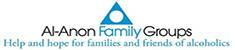 Monday 10:00 am *KelownaMonday Morning AFGSt. Michaels & All Angels Anglican Church608 Sutherland Ave(Corner of Sutherland & Richter St.)Tuesday 1:00 pm *West  KelownaTuesday Women’s Only AFGThe Heritage Retirement ResidenceTheatre Room3630 Brown RoadThursday 7:00pm *West KelownaWestbank AFGLakeview Heights Baptist Church2630 Alhambra Drive*Meetings are Wheelchair accessibleFirst Meeting in new LocationJuly 4, 2019Kelowna Exchange250-763-5555Kelowna Literature Depotwww.afghelp.orgP.O. Box 24088 Kelowna, BC V1Y9H2Email: ldcokanagan@yahoo.comMonday 7:30pm *KelownaMonday NightersKnights of Columbus Building1161 Sutherland AvenueWednesday 5:30pm *DT KelownaIntroduction to Al-AnonBeginner Basic  Concepts AFG1380 Ellis StreetKelowna Public LibraryUpstairs Small Group Meeting RM #1Friday 7:30pm *KelownaPrinciples AFG(Closed Meeting)First United ChurchDT Corner of Bernard & RichterEntrance - Parking lot behind ChurchAlateenwww.chat.alateen.netThere are no meetings at time, but are always welcome at any Al-Anon meetingJuly 1, 2019Tuesday 7:30pm *KelownaRutland AFGFernbrae Manor295 Gerstmar Road(Enter at side, left of main door)Wednesday 8:00 *KelownaWednesday AFGKalano Club2108 Vasile RoadSaturday 10:00am *KelownaSaturday AM AFGClosed meetingTrinity Baptist Church1905 Springfield Road( Enter South Side of the Building) 